                                                                    دانشگاه علوم پزشکی و خدمات بهداشتی و درمانی زابل         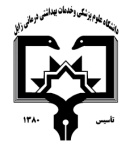                                                                                                     معاونت آموزشی                                                      مرکز مطالعات و توسعه آموزش علوم پزشکی دانشگاه علوم پزشکی                                                                                                                                                      فرم طرح درس روزانه*موارد مدنظر ارزشیابی: حضور فعال در کلاس           سئوالات کلاسی              امتحان میان ترم               پروژه درسی              کنفرانس – ترجمه            فعالیت علمی و گزارش کار           امتحان پایان نیمسال                 سایر*منابع درسی مورد استفاده : 1(تألیف:دکتر علیرضا چوبینه. "روش ها و وسایل نمونه برداری از آلاینده های هوای محیط کار". انتشارات فن آوران.13842)تألیف: مهندس امیرحسین متین، مهندس مجید تباییان. "جمع آوری و پالایش آلاینده های هوا (ذرات)". انتشارات فن آوران. 13893) تالیف احمد نیک پی، نمونه برداری از هوا و روش های تجزیه دستگاهی، انتشارات فن آوران*هدف کلی درس : آشنایی با روش ها، وسایل نمونه برداری از آلاینده های هوا و استانداردهای مربوطه به منظور ارزیابی ریسک های مرتبط با آلاینده های هوا*شرح مختصری از درس : (برای هر جلسه تنظیم گردد)  روش های  یادهی-یادگیری می تواند  شامل : سخنرانی ،بحث در گروهای کوچک ،نمایشی ،پرسش و پاسخ ،حل مسئله (pbl)،گردش علمی ،آزمایشگاهی ،یادگیری بر اساس case و غیرهدانشکده:                         بهداشت                                                                           نام مدرس:                 علیرضا خمر                                                                  رتبه علمی:  مربینام درس:    مبانی نمونه برداری از آلاینده های هوا                                             کد درس:                    830022               نوع درس(تئوری /عملی):      1  واحد عملی                           تعداد واحد :        3                                         میزان ساعت : 34رشته تحصیلی فراگیران:           مهندسی بهداشت حرفه ای                                      مقطع تحصیلی فراگیران :     کارشناسی                                        نیمسال ارائه درس:  اولشماره جلسه اهداف اختصاصی (رئوس مطالب همان جلسه)اهداف ویژه رفتاری همان جلسه(دانشجو پس از ارائه درس قادر خواهد بود)حیطه ایجاد تغییرات پس از آموزش          ( شناختی،روان حرکتی،عاطفی) روش های یاددهی-یادگیریمواد و وسایل آموزشی تکالیف دانشجو 1آشنایی با اجزاء مدار نمونه برداری، انواع پمپ های نمونه برداری و چگونگی کاربرد آنها 1) اجزای مدار نمونه برداری را بیان کند.2) انواع پمپ های نمونه برداری را بیان کند.3) مدار نمونه برداری را تکمیل کرده و راه اندازی کند.  شناختی- روان حرکتیسخنرانی، پرسش و پاسخ، کار عملیتجهیزات آزمایشگاهی، وایت برد و ماژیکحضور فعال در آزمایشگاه و انجام کار عملی2آشنایی با تجهیزات نمونه برداری آنی از قبیل پمپ پیستونی و پمپ آکاردئونی و کالیبراسیون آنها1)اجزا و نحوه کار با پمپ پیستونی را بلد بوده و راههای کالیبراسیون آنرا بداند.2) کاربرد و کالیبراسیون پمپ آکاردئونی را بلد باشد.  شناختی- روان حرکتیسخنرانی، پرسش و پاسخ، کار عملیتجهیزات آزمایشگاهی، وایت برد و ماژیکحضور فعال در آزمایشگاه و انجام کار عملی3آشنایی با انواع فیلترها و اجزاء تعیین مقدار ذرات و کار با ترازوی وزن سنجی1. انواع فیلترها را بیان کرده و کاربرد هریک را شرح دهد.2. کار با ترازوی وزن سنجی را بداند و وزن فیلتر را قبل و بعد از نمونه برداری تعیین کند.  شناختی- روان حرکتیسخنرانی، پرسش و پاسخ، کار عملیتجهیزات آزمایشگاهی، وایت برد و ماژیکحضور فعال در آزمایشگاه و انجام کار عملی4انجام کار عملی با انواع استانداردهای اولیه و ثانویه و نحوه کالیبراسیون به کمک آنها(روتامتر، گازمترخشک، گازمتر تر، فلومتر حباب صابون)1) بطری ماریوتی را بشناسد و کاربرد آنرا بداند.2) فلومتر حباب صابون را بشناسد و کاربرد آنرا بداند.3) گازمتر خشک را شناخته و کاربرد آنرا بداند.4) روتامتر را شناخته و عملکرد و کالیبراسیون آنرا شرح دهد.  شناختی- روان حرکتیسخنرانی، پرسش و پاسخ، کار عملیتجهیزات آزمایشگاهی، وایت برد و ماژیکحضور فعال در آزمایشگاه و انجام کار عملی5کالیبراسیون پمپ نمونه برداری به کمک استاندارد اولیه و یا استاندارد ثانویه کالیبره شده1) کالیبراسیون پمپ نمونه برداری را از طریق فلومتر حباب صابون انجام دهد.2) کالیبراسیون پمپ نمونه برداری را از طریق روتامتر انجام دهد.  شناختی- روان حرکتیسخنرانی، پرسش و پاسخ، کار عملیتجهیزات آزمایشگاهی، وایت برد و ماژیکحضور فعال در آزمایشگاه و انجام کار عملی6آشنایی با برخی از جاذبهای سطحی و عمقی و نحوه عملکرد آنها، شناخت انواع لوله های گازیاب و نحوه عملکرد آنها1) جادب های سطحی زغال فعال و سیلیکاژل را شناخته و کاربرد آنها را بیان کند.2) انواع لوله های گازیاب را شناخته و نحوه ی کار با آنها را شرح دهد.3)ساختار ایمپینجر را شناخته و نحوه ی کاربرد آنرا شرح دهد.  شناختی- روان حرکتیسخنرانی، پرسش و پاسخ، کار عملیتجهیزات آزمایشگاهی، وایت برد و ماژیکحضور فعال در آزمایشگاه و انجام کار عملی7آشنایی با وسایل سنجش دما و فشار و کاربرد آن در اصلاح حجم هوای نمونه برداری شده1) دمای هوای محل نمونه برداری را اندازه گیری کند.2) فشار هوا در محل نمونه برداری را اندازه گیری کند.3) با استفاده از فرمول مربوطه حجم هوای واقعی نمونه برداری شده را تعیین کند.  شناختی- روان حرکتیسخنرانی، پرسش و پاسخ، کار عملیتجهیزات آزمایشگاهی، وایت برد و ماژیکحضور فعال در آزمایشگاه و انجام کار عملی8انجام یک کار عملی ساده نمونه برداری1)پمپ نمونه بردار را کالیبره کند.2) مدار نمونه برداری را ببندد.3) از خروجی اگزوز اتومبیل ها به منظور تعیین میزان سرب موجود در الاینده های خروجی نمونه برداری انجام دهد.  شناختی- روان حرکتیسخنرانی، پرسش و پاسخ، کار عملیتجهیزات آزمایشگاهی، وایت برد و ماژیکحضور فعال در آزمایشگاه و انجام کار عملی